Course Revision Proposal Form[X]	Undergraduate Curriculum Council  [ ]	Graduate CouncilSigned paper copies of proposals submitted for consideration are no longer required. Please type approver name and enter date of approval.  Email completed proposals to curriculum@astate.edu for inclusion in curriculum committee agenda. 1. Contact Person (Name, Email Address, Phone Number)2. Proposed Starting Term and Bulletin Year for Change to Take Effect3. Current Course Prefix and Number 3.1 – [Yes]	Request for Course Prefix and Number change 	If yes, include new course Prefix and Number below. (Confirm that number chosen has not been used before. For variable credit courses, indicate variable range. Proposed number for experimental course is 9. )3.2 –  	If yes, has it been confirmed that this course number is available for use? 		If no: Contact Registrar’s Office for assistance. 4. Current Course Title 	4.1 – [Yes] 	Request for Course Title Change	If yes, include new Course Title Below.  If title is more than 30 characters (including spaces), provide short title to be used on transcripts.  Title cannot have any symbols (e.g. slash, colon, semi-colon, apostrophe, dash, and parenthesis).  Please indicate if this course will have variable titles (e.g. independent study, thesis, special topics).5. – [ ] Request for Course Description Change. 	If yes, please include brief course description (40 words or fewer) as it should appear in the bulletin.6. – [ ] 	Request for prerequisites and major restrictions change.  (If yes, indicate all prerequisites. If this course is restricted to a specific major, which major. If a student does not have the prerequisites or does not have the appropriate major, the student will not be allowed to register).	Are there any prerequisites?   If yes, which ones?  Why or why not?  	Is this course restricted to a specific major?  If yes, which major?	 7. – [ ] 	Request for Course Frequency Change (e.g. Fall, Spring, Summer).    Not applicable to Graduate courses.		a.   If yes, please indicate current and new frequency: 8. – [ ] Request for Class Mode Change If yes, indicate if this course will be lecture only, lab only, lecture and lab, activity, dissertation, experiential learning, independent study, internship, performance, practicum, recitation, seminar, special problems, special topics, studio, student exchange, occupational learning credit, or course for fee purpose only (e.g. an exam)?  Please indicate the current and choose one.9. – [ ] 	Request for grade type changeIf yes, what is the current and the new grade type (i.e. standard letter, credit/no credit, pass/fail, no grade, developmental, or other [please elaborate])10. [ 	Is this course dual listed (undergraduate/graduate)?     	a.   If yes, indicate course prefix, number and title of dual listed course.11.  Is this course cross listed?  (If it is, all course entries must be identical including course descriptions. Submit appropriate documentation for requested changes. It is important to check the course description of an existing course when adding a new cross listed course.)11.1 – If yes, please list the prefix and course number of cross listed course.11.2 –  	Are these courses offered for equivalent credit? 			Please explain.   12.  	Is this course change in support of a new program?  a.    If yes, what program? 13.  	Does this course replace a course being deleted? a.    If yes, what course?14.  	Will this course be equivalent to a deleted course or the previous version of the course?   a.    If yes, which course?15.  	Does this course affect another program?  If yes, provide confirmation of acceptance/approval of changes from the Dean, Department Head, and/or Program Director whose area this affects.16. 	Does this course require course fees?  	If yes: Please attach the New Program Tuition and Fees form, which is available from the UCC website.Revision Details17. Please outline the proposed revisions to the course. Include information as to any changes to course outline, special features, required resources, or in academic rationale and goals for the course. 18. Please provide justification to the proposed changes to the course.  A needed curricular change was identified by the BSN faculty based on HESI Exit exam version 1 & 2 results and graduated BSN student feedback.  Content currently presented in the maternal-newborn content, second semester sophomore year, covered advanced topics that had not previously been introduced to students.  This caused confusion and difficulty applying the concepts.  Student feedback suggested that maternal-newborn content would be better suited later in the program.  The LPN-BSN option entered the program after this content was taught, leaving them at a disadvantage for the HESI exit exam and the NCLEX.  During the BSN faculty retreat (May 9, 2019 Retreat minutes), the idea of moving the curriculum to better fit the needs of the students and prepare for licensure was discussed.  Faculty voted and approved to provide more medical-surgical nursing at the sophomore level, building a strong foundation for students.  The Professional nursing role (2 hours) course will  move to the sophomore year in place of maternal-newborn content (2 hours) and delivered alongside the critical care content.  The clinical will allow for a split between critical care and maternal-newborn content.  This will also mirror the AASN program that has critical care and maternal-newborn nursing in the final semester of the program.  Role would move to the sophomore year in place of maternal-newborn to provide a better, earlier, understanding of the role of the nurse and roles of other health care providers.  In the junior year, pediatric content will move to the senior year.  This will provide more time for medical-surgical nursing care.  Pediatrics will move to the same semester as community, since many pediatric clinical opportunities are community based.  19.  	Do these revisions result in a change to the assessment plan?	*If yes: Please complete the Assessment section of the proposal on the next page. 	*If no: Skip to Bulletin Changes section of the proposal. *See question 19 before completing the Assessment portion of this proposal. AssessmentRelationship with Current Program-Level Assessment Process20.  What is/are the intended program-level learning outcome/s for students enrolled in this course?  Where will this course fit into an already existing program assessment process? 21. Considering the indicated program-level learning outcome/s (from question #23), please fill out the following table to show how and where this course fits into the program’s continuous improvement assessment process. For further assistance, please see the ‘Expanded Instructions’ document available on the UCC - Forms website for guidance, or contact the Office of Assessment at 870-972-2989. 	(Repeat if this new course will support additional program-level outcomes) Course-Level Outcomes22. What are the course-level outcomes for students enrolled in this course and the associated assessment measures? (Repeat if needed for additional outcomes)Bulletin Changes
Page 351TRADITIONAL BSN OPTION REQUIRED PROGRESSION OF COURSES Prior to beginning the junior year, students must complete the following: • BIO 2103 AND 2101, Microbiology for Nursing and Laboratory • BIO 2203 AND 2201, Anatomy and Physiology I and Laboratory • BIO 2223 AND 2221, Anatomy and Physiology II and Laboratory • CHEM 1043 AND 1041, Fundamental Concepts of Chemistry I and Laboratory • CHEM 1052, Fundamental Concepts of Organic and Biochemistry • NRS 2313, Concepts of Nursing Practice • NRS 2322, Foundations of Nursing • NRS 2334, Health Promotion and Introduction to Acute Care Nursing   NRS 2002, Medical Surgical Nursing I • NRS 2392, Health Assessment • NRS 3463, Pathophysiology Based Pharmacology I • NRSP 2321, Foundations of Nursing Practicum • NRSP 2343, Nursing Care II   NRSP 2003, Nursing Practicum I • NRSP 2391, Health Assessment PracticumPage 352, Major in Nursing Bachelor of Science in Nursing A complete 8-semester degree plan is available at https://www.astate.edu/info/academics/degrees/ University Requirements: See University General Requirements for Baccalaureate degrees (p. 42) First Year Making Connections Course: Sem. Hrs. NRS 1123, Making Connections Nursing 3 General Education Requirements: Sem. Hrs. See General Education Curriculum for Baccalaureate degrees (p. 78) Students with this major must take the following: MATH 1023, College Algebra or MATH course that requires MATH 1023 as a prerequisite CHEM 1043 AND 1041, Fundamental Concepts of Chemistry and Laboratory OR CHEM 1013 AND 1011, General Chemistry I and Laboratory BIO 2103 AND 2101, Microbiology for Nursing and Allied Health and Laboratory PSY 2013, Introduction to Psychology SOC 2213, Introduction to Sociology Nine hours of Fine Arts or Humanities (Required Departmental Gen. Ed. Option) 35 Major Requirements: Sem. Hrs. NRS 2313, Concepts of Nursing Practice 3 NRS 2322, Foundations of Nursing 2 NRS 2334, Health Promotion and Introduction to Acute Care Nursing 4  NRS 2002, Medical Surgical Nursing I 2  NRS 2392, Health Assessment 2 NRS 3312, Introduction to Nursing Research 2 NRS 3315, Acute Care Nursing I 5 NRS 3345, Acute Care Nursing II 5 NRS 3463, Pathophysiology Based Pharmacology I 3 NRS 3473, Pathophysiology Based Pharmacology II 3 NRS 4312, Chronic Illness and Rehabilitation Nursing 2 NRS 4343, Professional Nursing—Community 3 NRS 4355, Critical Care and Emergency Nursing 5 NRS 4362, NRS 2012 Professional Role Development 2 NRS 4542, Health Care Administration 2 NRS 4481, Critical Decision Making and Testing Competencies 1 NRSP 2321, Foundations of Nursing Practicum 1 1 NRSP 2343, Nursing Care II 3   NRSP 2003, Nursing Practicum I 3 NRSP 2391, Health Assessment Practicum 1 NRSP 3325, Nursing Care III 5 NRSP 3355, Nursing Care IV 5 NRSP 4336, Nursing Care V 6 NRSP 4366, Nursing Care VI 6 Sub-total 71 Required Support Courses: Sem. Hrs. BIO 2203 AND 2201, Human Anatomy/Physiology I and Laboratory 4 BIO 2223 AND 2221, Human Anatomy/Physiology II and Laboratory 4 CHEM 1052, Fundamental Concepts of Organic and Biochemistry 2 Statistics elective 3 Sub-total 13 Total Required Hours: 122Page 355LPN-to-BSN Option Bachelor of Science in Nursing University Requirements: See University General Requirements for Baccalaureate degrees (p. 42) Required Courses (prior to Junior Year): Sem. Hrs. BIO 2103 AND 2011, Microbiology for Nursing and Allied Health and Laboratory 4 BIO 2203 AND 2201, Human Anatomy and Physiology I and Laboratory 4 BIO 2223 AND 2221, Human Anatomy and Physiology II and Laboratory 4 CHEM 1043 AND 1041, Fundamental Concepts of Chemistry I and Laboratory OR CHEM 1013 AND 1011, General Chemistry I and Laboratory 4 CHEM 1052, Fundamental Concepts of Organic and Biochemistry 2 ENG 1003, Composition I 3 ENG 1013, Composition II 3 MATH 1023, College Algebra 3 NRS 2392, Health Assessment 2 NRS 3463, Pathophysiology Based Pharmacology I 3 NRSP 2391, Health Assessment Practicum 1 PSY 2013, Introduction to Psychology 3 SOC 2213, Introduction to Sociology 3 Sub-total 39 Major Requirements: Sem. Hrs. NRS 330V, LPN-to-BSN (Special Problems) 1 NRS 3312, Introduction to Nursing Research 2 NRS 3315, Acute Care Nursing I 5 NRS 3345, Acute Care Nursing II 5 NRS 3473, Pathophysiology Based Pharmacology II 3 NRS 4312, Chronic Illness and Rehabilitation Nursing 2 NRS 4343, Professional Nursing—Community 3 NRS 4355, Critical Care and Emergency Nursing 5 NRS 4362, NRS 2012, Professional Role Development 2 NRS 4481, Critical Decision Making and Testing Competencies in Nursing 1 NRS 4542, Health Care Administration 2 NRSP 3325, Nursing Care III 5 NRSP 3355, Nursing Care IV 5 NRSP 4336, Nursing Care V 6 NRSP 4366, Nursing Care VI 6 Statistics (any 3 hour course) 3 Sub-total 56 Hours by Articulation: Sem. Hrs. NRS 2313, Concepts of Nursing Practice 3 NRS 2322, Foundations of Nursing 2 NRS 2334, Health Promotion and Introduction to Acute Care Nursing 4  NRS 2002, Medical Surgical Nursing I 2, Health Promotion and Intro to Acute Care Nursing 4 NRSP 2321, Foundations of Nursing Practicum 1 NRSP 2343, Nursing Care II 3  NRSP 2003, Nursing Practicum I 3 Sub-total 13 Total Required Hours: 108Page 357RN-to-BSN Option Bachelor of Science in Nursing University Requirements: See University General Requirements for Baccalaureate degrees (p. 42) General Education Requirements: Sem. Hrs. See General Education Curriculum for Baccalaureate degrees (p. 78) Students with this major must take the following: CHEM 1013 AND 1011, General Chemistry I and Laboratory OR CHEM 1043 AND CHEM 1041, Fundamentals of Chemistry I and Laboratory BIOL 2103 AND BIOL 2101, Microbiology for Nurses and Laboratory PSY 2013, Introduction to Psychology SOC 2213, Introduction to Sociology 35 Major Requirements: Sem. Hrs. HP 3413, Cultural Competence in the Health Professions 3 NRS 2793, Health Assessment and Exam OR NRS 2392, Health Assessment AND NRSP 2391, Health Assessment Practicum 3 NRS 3713, Evidence Based Practice 3 NRS 3723, Clinical Pathophysiology 3 NRS 4713, Chronic Illness Nursing 3 NRS 4723, High Acuity Nursing 3 NRS 4733, Nursing Management 3 NRS 4743, Community Nursing 3 NRS 4763, Professional Nursing Role 3 NRS Upper-level Nursing elective 6 NRSP 4793, RN-BSN Capstone 3 NS 2203, Basic Human Nutrition 3 Sub-total 39 Hours by Articulation: Sem. Hrs. NRS 2313, Concepts of Nursing Practice 3 NRS 2322, Foundations of Nursing 2 NRS 2334, Health Promotion and Introduction to Acute Care Nursing 4  NRS 2002, Medical Surgical Nursing I 2, Health Promotion and Intro to Acute Care Nursing 4 NRS 3315, Acute Care Nursing I 5 NRS 3473, Pathophysiology Based Pharmacology II 3 NRS 3345, Acute Care Nursing II 5 NRSP 2321, Foundations of Nursing Practicum 1 NRSP 2343, Nursing Care II 3  NRSP 2003, Nursing Practicum I 3  NRSP 3325, Nursing Care III 5 NRSP 3355, Nursing Care IV 5 Sub-total 36 Required Support Courses: Sem. Hrs. BIO 2203 AND 2201, Human Anatomy and Physiology I and Laboratory 4 BIO 2223 AND 2221, Human Anatomy and Physiology II and Laboratory 4 Statistics (3 hours) 3 Sub-total 11 Total Required Hours: 121Page 520NRS 2334, Health Promotion and Introduction to Acute Care Nursing 4  NRS 2002, Medical Surgical Nursing I 2 Page 522NRS 4312. Chronic Illness and Rehabilitation Nursing Focus on clients with chronic illness throughout the lifespan. Concepts of gerontology and rehabilitation are integrated.NRS 4362, NRS 2012. Professional Role Development Concepts of professional socialization, accountability, advocacy, issues and trends which affect the role of the nurse are analyzed and discussed. Page 524NRSP 2343, Nursing Care II 3  NRSP 2003, Nursing Practicum I 3 For Academic Affairs and Research Use OnlyFor Academic Affairs and Research Use OnlyCIP Code:  Degree Code: 
Department Curriculum Committee ChairCOPE Chair (if applicable) 
Department Chair: Head of Unit (If applicable)                          
College Curriculum Committee ChairUndergraduate Curriculum Council Chair 
College DeanGraduate Curriculum Committee ChairGeneral Education Committee Chair (If applicable)                         Vice Chancellor for Academic AffairsProgram-Level Outcome 1 (from question #23)Assessment MeasureAssessment TimetableWho is responsible for assessing and reporting on the results?Outcome 1Which learning activities are responsible for this outcome?Assessment Measure Instructions Please visit http://www.astate.edu/a/registrar/students/bulletins/index.dot and select the most recent version of the bulletin. Copy and paste all bulletin pages this proposal affects below. Follow the following guidelines for indicating necessary changes. *Please note: Courses are often listed in multiple sections of the bulletin. To ensure that all affected sections have been located, please search the bulletin (ctrl+F) for the appropriate courses before submission of this form. - Deleted courses/credit hours should be marked with a red strike-through (red strikethrough)- New credit hours and text changes should be listed in blue using enlarged font (blue using enlarged font). - Any new courses should be listed in blue bold italics using enlarged font (blue bold italics using enlarged font)You can easily apply any of these changes by selecting the example text in the instructions above, double-clicking the ‘format painter’ icon   , and selecting the text you would like to apply the change to. 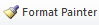 Please visit https://youtu.be/yjdL2n4lZm4 for more detailed instructions.